SİYASAL BİLGİLER FAKÜLTESİ DEKANLIĞINA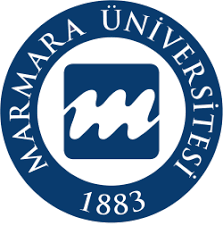 T.C.MARMARA ÜNİVERSİTESİ REKTÖRLÜĞÜSiyasal Bilgiler Fakültesi DekanlığıAşağıdaki bölüm öğrenci tarafından doldurulacaktır.Aşağıdaki bölüm öğrenci tarafından doldurulacaktır.Aşağıdaki bölüm öğrenci tarafından doldurulacaktır.Aşağıdaki bölüm öğrenci tarafından doldurulacaktır.Aşağıdaki bölüm öğrenci tarafından doldurulacaktır.Aşağıdaki bölüm öğrenci tarafından doldurulacaktır.ADI SOYADIADI SOYADIT.C. KİMLİK NOT.C. KİMLİK NOBÖLÜMBÖLÜMÖĞRENCİ NOÖĞRENCİ NOSINIFSINIFDÖNEMDÖNEM      GÜZ             BAHARCEP TELEFONUCEP TELEFONUE-POSTAE-POSTAADRESADRESKayıtlı olduğum Bölüm/Programdan yatay geçiş yapmak istiyorum. Yukarıda beyan ettiğim bilgilerin doğru olduğunu, aksi bir durumda, tüm yasal sorumluluğun tarafımda olacağını kabul ederek, durumumun incelenmesi ve “Yatay Geçişime Engel Bir Durumun Olmadığına Dair” belgenin tarafıma verilmesi için gerekli işlemelerin yapılması hususunda,Gereğini bilgilerinize arz ederim.                                                                                          (Adı Soyadı)                                                                                         …/…/2023                                                                                         (İmza)Kayıtlı olduğum Bölüm/Programdan yatay geçiş yapmak istiyorum. Yukarıda beyan ettiğim bilgilerin doğru olduğunu, aksi bir durumda, tüm yasal sorumluluğun tarafımda olacağını kabul ederek, durumumun incelenmesi ve “Yatay Geçişime Engel Bir Durumun Olmadığına Dair” belgenin tarafıma verilmesi için gerekli işlemelerin yapılması hususunda,Gereğini bilgilerinize arz ederim.                                                                                          (Adı Soyadı)                                                                                         …/…/2023                                                                                         (İmza)Kayıtlı olduğum Bölüm/Programdan yatay geçiş yapmak istiyorum. Yukarıda beyan ettiğim bilgilerin doğru olduğunu, aksi bir durumda, tüm yasal sorumluluğun tarafımda olacağını kabul ederek, durumumun incelenmesi ve “Yatay Geçişime Engel Bir Durumun Olmadığına Dair” belgenin tarafıma verilmesi için gerekli işlemelerin yapılması hususunda,Gereğini bilgilerinize arz ederim.                                                                                          (Adı Soyadı)                                                                                         …/…/2023                                                                                         (İmza)Kayıtlı olduğum Bölüm/Programdan yatay geçiş yapmak istiyorum. Yukarıda beyan ettiğim bilgilerin doğru olduğunu, aksi bir durumda, tüm yasal sorumluluğun tarafımda olacağını kabul ederek, durumumun incelenmesi ve “Yatay Geçişime Engel Bir Durumun Olmadığına Dair” belgenin tarafıma verilmesi için gerekli işlemelerin yapılması hususunda,Gereğini bilgilerinize arz ederim.                                                                                          (Adı Soyadı)                                                                                         …/…/2023                                                                                         (İmza)Kayıtlı olduğum Bölüm/Programdan yatay geçiş yapmak istiyorum. Yukarıda beyan ettiğim bilgilerin doğru olduğunu, aksi bir durumda, tüm yasal sorumluluğun tarafımda olacağını kabul ederek, durumumun incelenmesi ve “Yatay Geçişime Engel Bir Durumun Olmadığına Dair” belgenin tarafıma verilmesi için gerekli işlemelerin yapılması hususunda,Gereğini bilgilerinize arz ederim.                                                                                          (Adı Soyadı)                                                                                         …/…/2023                                                                                         (İmza)Kayıtlı olduğum Bölüm/Programdan yatay geçiş yapmak istiyorum. Yukarıda beyan ettiğim bilgilerin doğru olduğunu, aksi bir durumda, tüm yasal sorumluluğun tarafımda olacağını kabul ederek, durumumun incelenmesi ve “Yatay Geçişime Engel Bir Durumun Olmadığına Dair” belgenin tarafıma verilmesi için gerekli işlemelerin yapılması hususunda,Gereğini bilgilerinize arz ederim.                                                                                          (Adı Soyadı)                                                                                         …/…/2023                                                                                         (İmza)ONAYONAYONAYONAYONAYONAYYukarıda açık kimliği ve bilgileri belirtilen öğrencinin Yatay Geçişinde Engel Bulunmamaktadır.Yukarıda açık kimliği ve bilgileri belirtilen öğrencinin Yatay Geçişinde Engel Bulunmamaktadır.Yukarıda açık kimliği ve bilgileri belirtilen öğrencinin Yatay Geçişinde Engel Bulunmamaktadır.Yukarıda açık kimliği ve bilgileri belirtilen öğrencinin Yatay Geçişinde Engel Bulunmamaktadır.Yukarıda açık kimliği ve bilgileri belirtilen öğrencinin Yatay Geçişinde Engel Bulunmamaktadır.Yukarıda açık kimliği ve bilgileri belirtilen öğrencinin Yatay Geçişinde Engel Bulunmamaktadır.Öğrenci İşleri ŞefliğiÖğrenci İşleri ŞefliğiÖğrenci İşleri ŞefliğiÖğrenci İşleri ŞefliğiÖğrenci İşleri ŞefliğiÖğrenci İşleri ŞefliğiADI SOYADITARİH/İMZA…/…/2023…/…/2023FAKÜLTE SEKRETERİFahrettin ÇELEN…/…/2023FAKÜLTE SEKRETERİFahrettin ÇELEN…/…/2023FAKÜLTE SEKRETERİFahrettin ÇELEN…/…/2023FAKÜLTE SEKRETERİFahrettin ÇELEN…/…/2023FAKÜLTE SEKRETERİFahrettin ÇELEN…/…/2023FAKÜLTE SEKRETERİFahrettin ÇELEN…/…/2023